Testing the strength of natural polymers – teacher and technician notesEducation in Chemistry
July 2017
rsc.li/EiC417-medical-plasticsThis experiment accompanies the above article ‘Body, heal thyself’ApparatusClamp and standPencilHair and wig samplesSlotted massesPlasticineAccess to a balance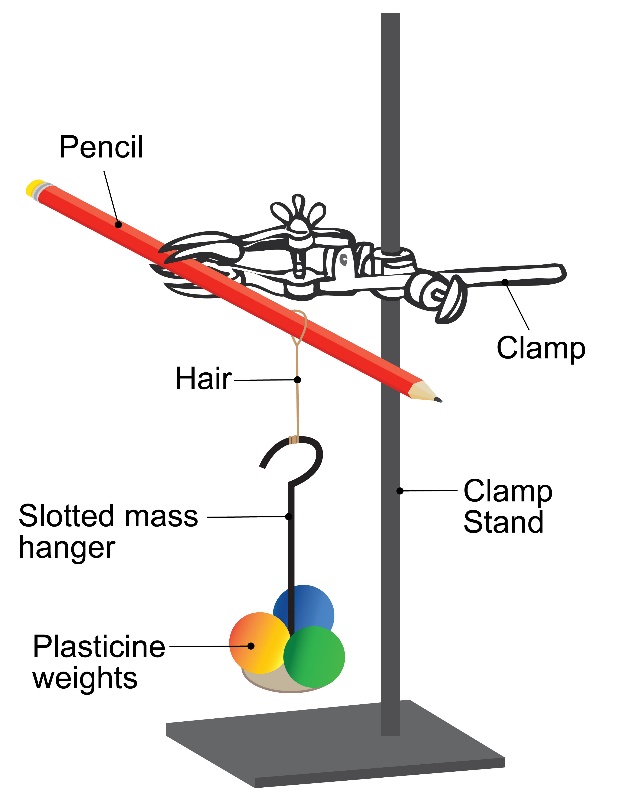 Sample resultsSampleColourHuman/SyntheticDyed/UndyedMass added to break (g)1BlackHumanUndyed902RedHumanDyed1683BrownHumanDyed1494BrownHumanUndyed955BlondeHumanDyed139HairpieceBrownSyntheticDyed110